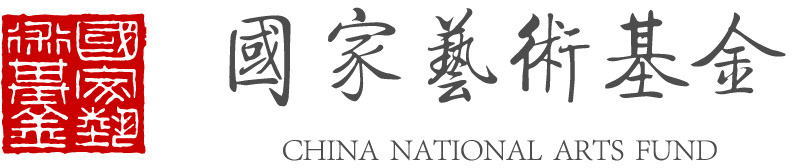 2019年度艺术人才培养项目 “虚拟影像制作与特种影像摄影艺术创作创新人才培养”项目报名表江苏师范大学姓名姓名性别出生年月（一寸照片）民族民族专业专业（一寸照片）毕业院校毕业院校毕业时间毕业时间（一寸照片）最后学历最后学历最后学位最后学位（一寸照片）技术职称技术职称（一寸照片）工作单位工作单位（一寸照片）通讯地址通讯地址联系电话联系电话电子邮箱电子邮箱邮政编码是否需提供住宿是否需提供住宿是□否□身份证号码身份证号码学术及专业成果学术及专业成果学术及专业成果学术及专业成果学术及专业成果学术及专业成果学术及专业成果学术及专业成果序号科研获艺术创作代表作名称科研获艺术创作代表作名称科研获艺术创作代表作名称科研获艺术创作代表作名称获奖或被采用情况获奖或被采用情况时间12345学习及工作经历单位意见                       单位负责人：            盖章：                       单位负责人：            盖章：                       单位负责人：            盖章：                       单位负责人：            盖章：                       单位负责人：            盖章：                       单位负责人：            盖章：                       单位负责人：            盖章：诚信承诺本人保证所填内容属实。                                        签名：本人保证所填内容属实。                                        签名：本人保证所填内容属实。                                        签名：本人保证所填内容属实。                                        签名：本人保证所填内容属实。                                        签名：本人保证所填内容属实。                                        签名：本人保证所填内容属实。                                        签名：